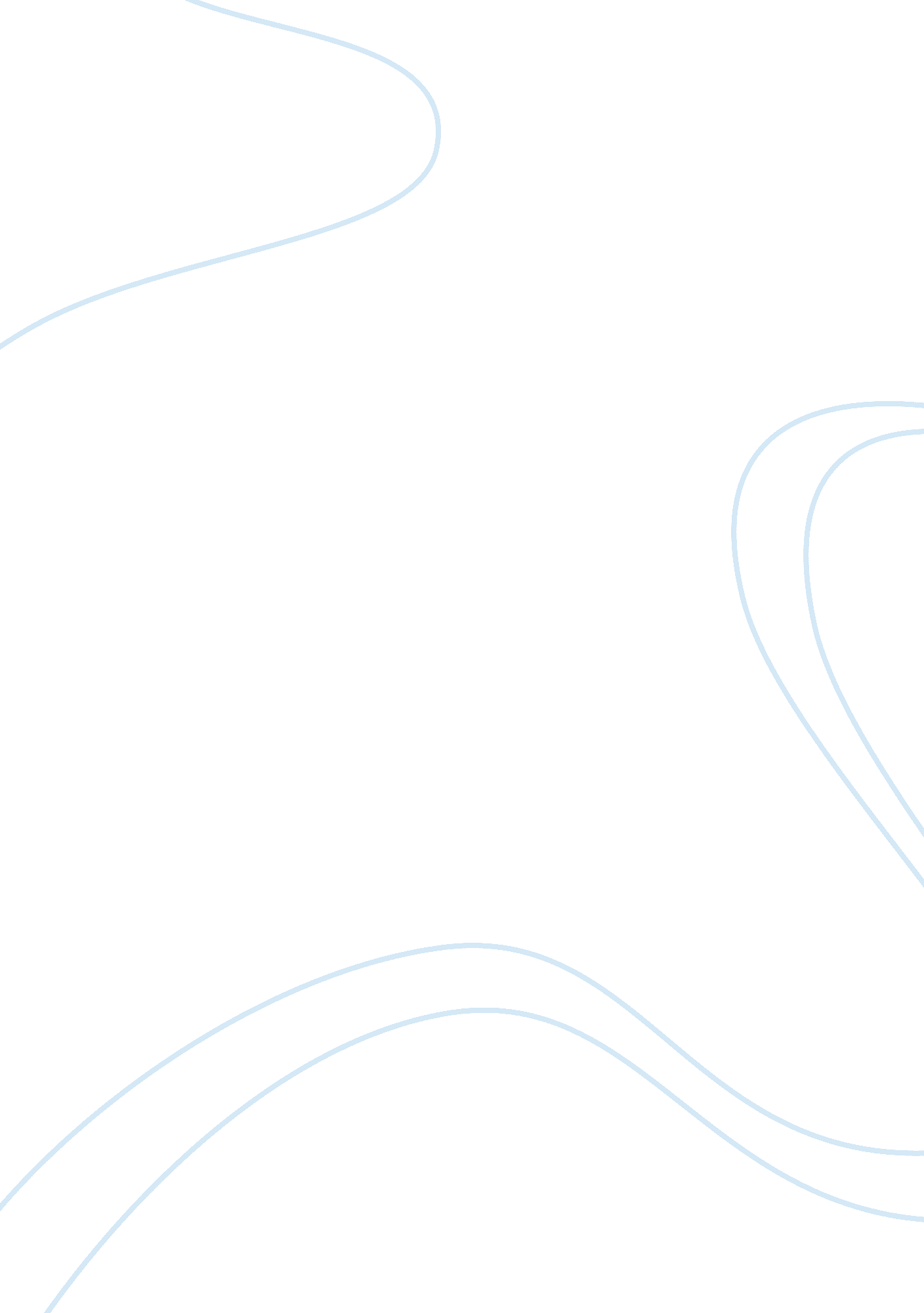 Understanding technology essay sampleEntertainment, Journalism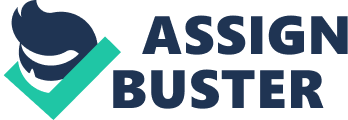 There are five systems that are necessary for vehicles to function as required i. e. 
1. Structure. 
An example of a structure in vehicles that is important in terms of efficiency is the lighting system together with the wipers. The lighting system consists of headlights. They provide visibility at night, signals and alerts to other drivers. The wipers keep excess water or dirt from building up on the windshield to maintain clear visibility through the windshield (Farrel, 2008). 
2. Propulsion. 
Under this section, the critical part is the car engine coupled with the gear system. The engine of a vehicle is the most crucial part of the vehicle. The engine provides the vehicle with the strength it needs to move around from one place to another (Desmond, 2010). The gear system is also important because it’s responsible for the front as well as the reverse movement of the vehicle. 
3. Suspension. 
An example of a part that falls under this system is the Shock absorber. It maintains a steady relationship between the wheel and the car’s body. It ensures the comfort of the passengers or goods as it traverses through the rough terrains. 
4. Guidance. 
For the guidance system of vehicles, we have the GPS navigation systems. Such a system is necessary to guide drivers through terrains that they are unfamiliar. In some cases, the system aids the driver in navigating through a novel place for the first time (Draper, 2009). This system uses both satellites and geographic compasses to determine the actual direction to be followed by the driver. 
5. Control. 
An example of a control system is the steering system. It is charged with the responsibility of transmitting the driver's input at the steering wheel to the steering gear that are connected to the front wheels of the vehicle. The steering system controls the vehicle’s direction. References Desmond, H. (2010). Propulsion of Automobiles. London: VGH Press. 
Draper, C. S. (2009). Technology and Instrumentation. New York: Oxford. 
Farrel, J. A. (2008). Aided Navigation. New York: Oxford University Press 